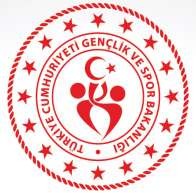 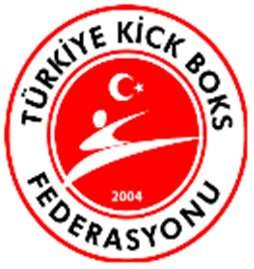 TÜRKİYE KİCK BOKS FEDERASYONU2023 YILI ONLİNE ANTRENÖR VE HAKEM VİZE GELİŞİM SEMİNERİ KATILIM FORMUSalgın tedbirleri nedeniyle online yapılacak olan 2023 yılı Kick Boks Antrenör ve Hakem Vize- Gelişim Semineri şartlarını kabul ettiğimi beyan eder, gerekli işlemin yapılmasını arz ederim.ADI - SOYADI:……./……./ 2023İmza	: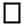 FEDERASYONA GÖNDERİLECEK OLAN BELGELERİN KARGO ÜCRETİ GÖNDERENE AİTTİR. ÖDEMELİ GÖNDERİLEN KARGOLAR FEDERASYON TARAFINDAN KABUL EDİLMEYECEKTİR.K A T I L I M C I	B İ L G İ L E R İK A T I L I M C I	B İ L G İ L E R İK A T I L I M C I	B İ L G İ L E R İK A T I L I M C I	B İ L G İ L E R İADI - SOYADITC KİMLİK NOFEDERASYON SİCİL NOBÖLGESİBABA ADIANA ADIDOĞUM YERİDOĞUM TARİHİ2023 YILI İÇİN YAPTIRMAK İSTEDİĞİNİZ VİZEYİ/VİZELERİ İŞARETLEYİNİZ2023 YILI İÇİN YAPTIRMAK İSTEDİĞİNİZ VİZEYİ/VİZELERİ İŞARETLEYİNİZ2023 YILI İÇİN YAPTIRMAK İSTEDİĞİNİZ VİZEYİ/VİZELERİ İŞARETLEYİNİZ2023 YILI İÇİN YAPTIRMAK İSTEDİĞİNİZ VİZEYİ/VİZELERİ İŞARETLEYİNİZAntrenör	HakemİLETİŞİM BİLGİLERİCEP TEL.İLETİŞİM BİLGİLERİİŞ TEL.İLETİŞİM BİLGİLERİEV TEL.POSTA ADRESİE-MAİL ADRESİPOSTA ADRESİEV ADRESİPOSTA ADRESİEV ADRESİPOSTA ADRESİEV ADRESİPOSTA ADRESİEV ADRESİPOSTA ADRESİEV ADRESİPOSTA ADRESİİŞ ADRESİPOSTA ADRESİİŞ ADRESİPOSTA ADRESİİŞ ADRESİPOSTA ADRESİİŞ ADRESİPOSTA ADRESİİŞ ADRESİ